Vrsta pripreme: ____________________________                                                                         _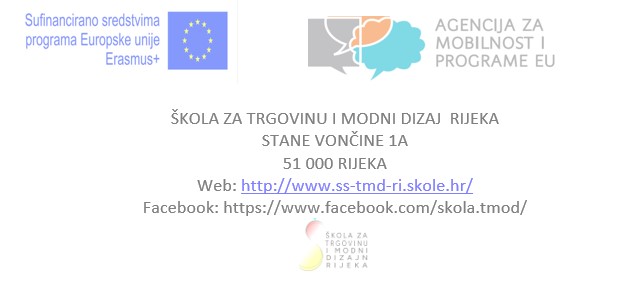 Nastavnik: ________________________________Datum i vrijeme: ____________________________Broj sata i tema: ____________________________UčenikPotpis prisutnog učenikaBilješka (zalaganje na satu, rješavanje domaćih zadaća, trud, ponašanje, ostalo)